Dialoga con il tuo Comune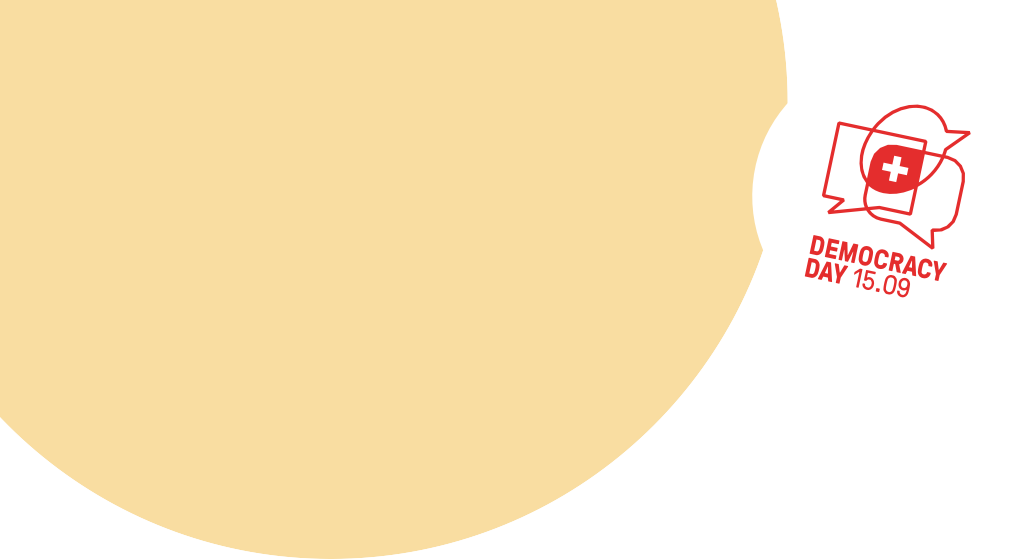 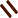 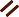 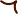 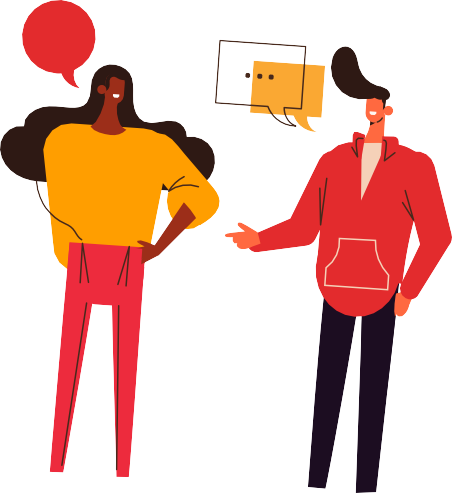 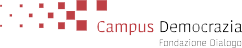 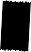 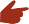 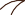 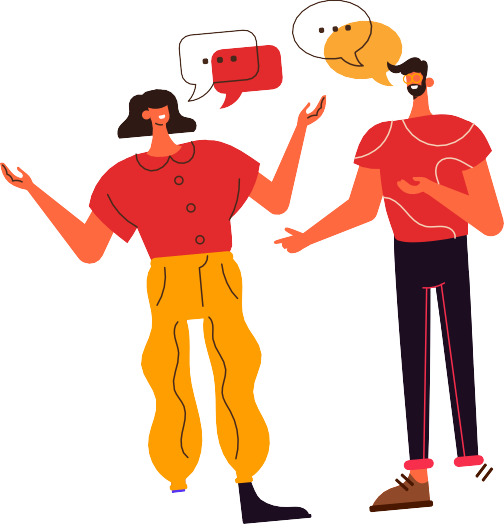 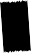 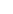 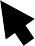 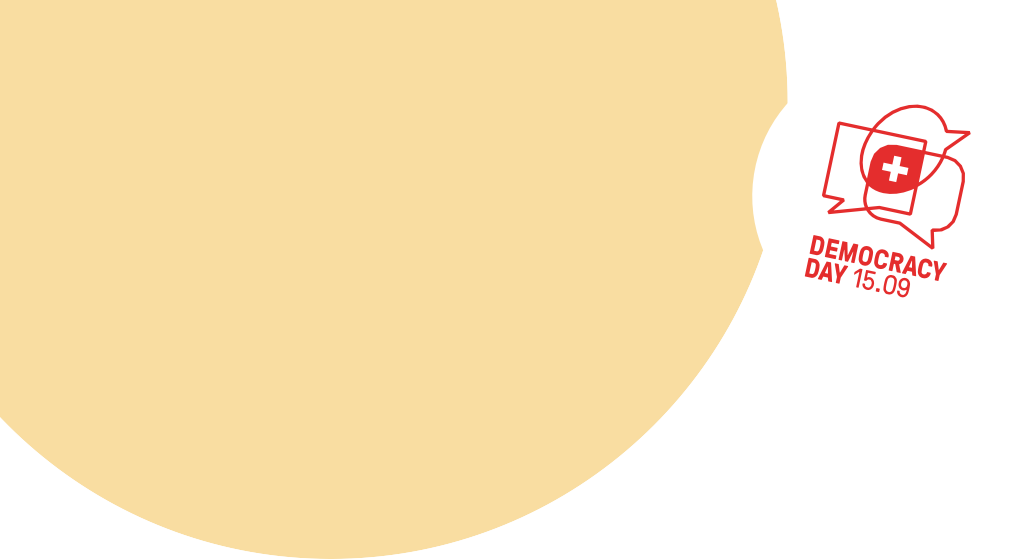 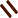 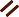 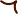 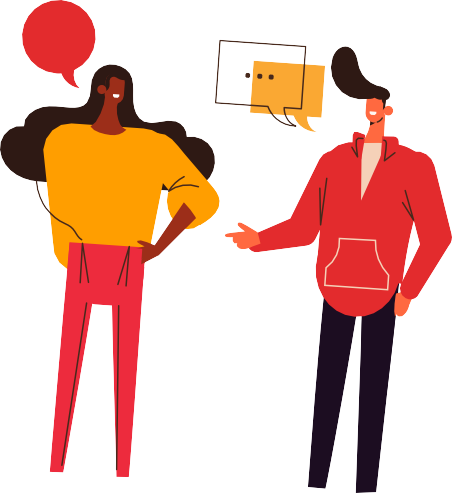 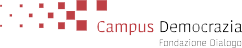 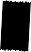 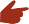 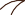 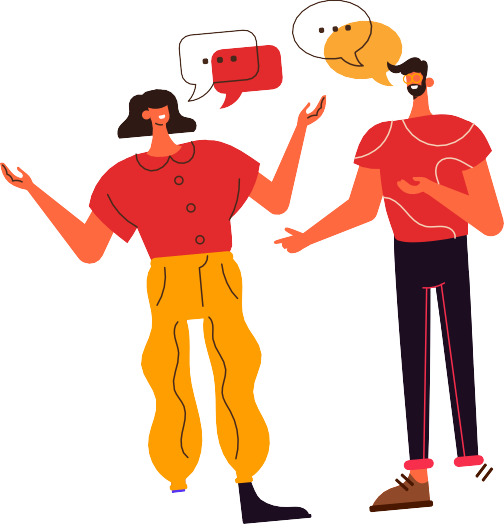 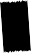 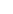 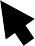 Il nostro Comune partecipa alla Giornata internazionale della democrazia del 15 settembre. In questo contesto, invitiamo tutti gli abitanti a uno scambio sotto forma di speed meeting per rafforzare il dialogo tra la popolazione e la politica.Ci auguriamo una vivace partecipazione da parte di tutte e tutti! Cordiali saluti,il vostro ComuneDiscutiamo per la democraziaVerranno discussi i seguenti argomenti:La Giornata della democrazia è coordinata a livello nazionale dal Campus per la democrazia. Maggiori informazioni: giornatadellademocrazia.ch